Constitution Day, Election Day and General Civics Links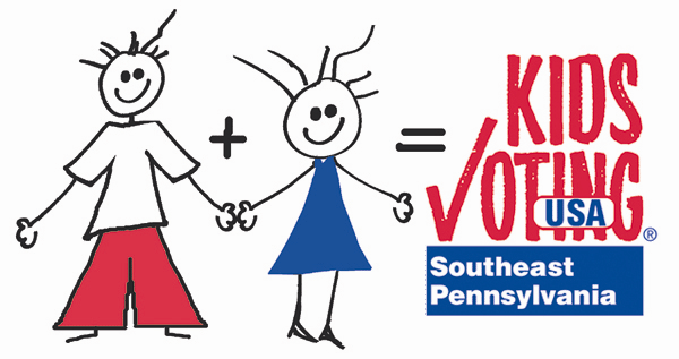 American Bar Association  Ideas for Constitution Day 2010 by the American Bar AssociationAmerican Bar Association - Constitution Day 2009Classroom lessons from the American Bar Association from Constitution Day 2009Bill of Rights InstituteCelebrate Constitution Day with your students with a fun, interactive game from the Bill of Rights Institute. Our newest Web resource, Life Without the Bill of Rights? is a click and explore activity that puts your students in control: How would life change without some of our most cherished freedoms.  Life Without the Bill of Rights, invites your students to understand the significance of their constitutionally-protected rights including freedom of religion, speech, and press, freedom from unreasonable search and seizure, and the rights of private property. What is the Judicial Branch?Lesson plan for grades 4-6 called What is the Judicial branch?  PA Bar AssociationLessons, activities, programs, resources related to the ConstitutionYou TubeIn the search box, type in SchoolHouse Rock The Preamble A to Z Teacher StuffLinks to lessons plans and ideas for Constitution DayConstitutional Rights FoundationConstitution Day lessons broken down by grade levelEducation WorldResources for Constitution Day from Education WorldConstitution DayConstitution Day activities, lesson plans and factsCenter for Civic Education 
The Center for Civic Education, in collaboration with the American Association of School Administrators, offers lessons suggested for use in grades K-12. Teach The First Amendment 
This website, launched by the John S. and James L. Knight Foundation, provides teachers with free resources to meet the new Congressional requirements for Constitution Day.  It links to lesson plans, posters, books and student media assistance, free teaching guides and lesson plans as well as other resources like tools for starting and protecting student newspapers and broadcast stations. Constitution Day 
A National Constitution Center partnership for one-stop linking to programs and curriculum celebrating Constitution Day and for teaching about the Constitution year-round.  This site explains how to host your own "I Signed the Constitution" ceremony; connect to a live Justice Talking debate with Supreme Court Justices; stage an America Reads the Constitution event in the community; download free lesson plans from leaders in civic learning and much more. Lesson Plans PageElections Lessons and Teacher ResourcesAlabama Learning ExchangeLesson plan - Analyzing Gubernatorial Debates: The 2010 ElectionVoting and the November Election CurriculaWhat About the Kids lessons plans for teachers regarding governor race.  Put out by state of NJ.Library of Congress — Legislative Resources for Teachers 
In the spirit of Thomas Jefferson, the Library of Congress makes federal legislative information freely available to the public and provides legislative and classroom resources for educators at all levels through THOMAS. PA Bar Assoc. - Law Day 2007A K-12 2007 Law Day Lesson Plan Guide developed by the Pennsylvania Bar Association, in conjunction with the Pennsylvania Bar Foundation.  This unique resource provides judges, lawyers, educators and students with exciting and informational lesson plans, as well as links to other civic learning organizations and materials from around the country.PA Bar Assoc. - Law Day 2008A 2008 Law Day Lesson Plan Guide (see above)Scholastic’s Parent Primer on Democracy and Government 
This website gives parents a refresher on the story of the Constitution, the Bill of Rights and other amendments, branches of government as well as a glossary of government related terms.  This primer is meant to aid parents in talking to their children about what makes America unique.Campaign for the Civic Mission of Schools The national Campaign has an online inventory of practice examples for civic education.  These examples show how schools and teachers are educating students for democracy. Kids.GovOfficial kids' portal for the U.S. government.CNN Student News
News just for studentsPennCORD Lesson PlansEducator lesson plans and resources from PennCORD (The Pennsylvania Coalition for Representative Democracy (PennCORD) is a unique union of educational, advocacy and governmental organizations committed to improving civic learning for students in grades K-12) PennCORD Educator ResourcesPennCORD web based educator resourcesTwo Thumbs Up!The First Lady of the Commonwealth of PA, Judge Marjorie O. Rendell, recommends these books: 
For grades K-2: 
Amelia Bedelia 4 Mayor, by Herman Parish 
Coming to America: The Story of Immigration, by Betsy Maestro 
House Mouse, Senate Mouse, by Peter Barnes and Cheryl Barnes 
I Am a Good Citizen, by Mary Elizabeth Salzmann 
L is for Liberty, Wendy Cheyette Lewison 
Martin’s Big Words, by Doreen Rappaport 
Pete for President!, by Daisy Alberto 
Red, White and Blue: The Story of the American Flag, by John Herman 
Saving the Liberty Bell (On My Own History), by Marty Rhodes Figley 
So What is Citizenship Anyway?, by Chelsea Luthringer 
The American Wei, by Marion Hess Pomeranc 
The Fourth of July Story, by Alice Dalgliesh 
The Island of the Skrog, by Steven Kellogg 
The Story of Ferdinand, by Munro Leaf 
The Story of Ruby Bridges, by Robert Coles 
Vote!, by Eileen Christelow For grades 3-6: 
A More Perfect Union: The Story of Our Constitution, by Betsy Maestro A Picture Book of Paul Revere, by David A. Adler 
America Is.., by Louise Borden 
Betsy Ross, by Alexandra Wallner 
Chickens May Not Cross the Road and Other Crazy (but true) Laws, by Kathi Linz 
Kids are Citizens, by Ellen Keller 
How the U.S. Government Works, by Syl Sobel 
Molly’s Pilgrim, by Barbara Cohen 
Rosa Parks: My Story, by Rosa Parks 
The Big Orange Splot, by Daniel Manus Pinkwater 
The Importance of Being an Active Citizen, by Anne Beier 
Volunteering for a Political Campaign, by Sheila Klee 
We Live Here Too! Kids Talk About Good Citizenship, by Nancy Loewen We the Kids: The Preamble to the Constitution of the United States, by David Catrow Video:This is America Charlie Brown: The Birth of the Constitution 
The Peanuts gang goes to Philadelphia, PA, to learn about the Constitution.